                                                            VERBALE DI GIURIA Premio Internazionale di Poesia “ Memorial Guerino Cittadino” 3° Edizione
Indetto e organizzato dall’   Associazione Culturale GueCi 
con il Patrocinio del Ministero dell’Interno, Comune di Rende e dell’Universum Academy Switzerland  La Giuria del Premio composta dal poeta-scrittore Mario De Rosa  (Presidente di Giuria) e dai Giurati  Dott.ssa Susanna Polimanti (scrittrice-recensionista) Giuseppe Salvatore (poeta) e dalla Dott.ssa Michela Zanarella ( giornalista-poetessa) ha esaminato le opere in forma rigorosamente anonima. I Giurati hanno iniziato la valutazione delle opere a partire dal 15 giugno 2014 valutando le opere in base ai seguenti canoni:1. Analisi tematica (emozioni, immagini, messaggi evocati dal testo) 2. Originalità del contenuto 3. Analisi formale/informale (struttura metrica, ritmica e sintattica, tipo di versi, di rime).4. Analisi stilistica.5. Opera in regola con le norme del concorso. ( Sono state escluse opere che risultavano già edite in antologie e in ebook  di altri concorsi letterari, pubblicati su  internet e riconducibili alla paternità dell’autore, nonché opere che presentavano chiari segni di riconoscimento ) In base a questi canoni di esame  la Giuria  nel mese di settembre ha redatto il seguente verbale:
SEZ A. Poesia inedita a tema libero 
1° Premio  Il fico d’acquazzina  di Salvatore Sciandra ( Amantea-CS)2° Premio In quel silenzio di Maurizio Donte (San Luigi di Pornassio- Imperia)3° Premio  Stanco Sud di Maria Concetta Preta (Vibo Valentia)Menzione d’Onore

Lettera a un sogno mai vissuto di Alessandro Vizzino  (Latina)Sfiorare con le dita di Gianni Di Giorgio (Modica –RG)Ritaglio di Daniela Gregorini (Ponte Sasso di Fano-PU)Oltre la linea visibile di Roberta Lorusso ( Cosenza)Ho compreso perché di Lorenzo Spurio (Jesi-AN)E’ ora di andare (verso un altro cielo) di Tafuro Piero (San Pancrazio Salentino- BR)La nostalgia di Antonio Strigari  (Rende-CS)Dicembre di Maria Fini (Guardiagrele-CH)“Senza titolo” opera di Antonio De Rosa (Morano Calabro-CS)Dietro la porta di Stefano Baldinu (Bologna)

Menzione Speciale Trasformazioni tre le rive del Mediterraneo di Angelo Rizzi ( Menton- France)Anche se di Fulvio Castellani (Enemonzo- Udine)Meriggio estivo di Christina Di Noia (Di Sanzo) New Jersey-USA)Accanto a te di Maurizio Bacconi (Roma)In memoria di te  di Daniela Agostini (Grottammare- AP)SEZ B. Poesia inedita dialettale1° Premio  Lu viddranu e la terra di Salvatore Gaglio (Santa Elisabetta-AG)2° Premio Terra mia di Rocco Nassi (Bagnara Calabra-RC)3° Premio Tiagnu a mmenti di Angelo Canino ( Acri-CS)Menzione d’Onore Disio di Ros Nicolina  (San Quirino- PN)‘Nu ecchiu di Tafuro Piero (San Pancrazio Salentino-BR)Er destino di Luciano Gentiletti (Rocca Priora- RM)Calabria Terra d’amuri di Carmine Esposito (Cosenza)Il finito…Futuro di Francesco Mangiardi (Roma)‘ U duppiu senzu di Benito Patitucci (Cosenza)Er libbro abbandonato di Angelo Gallo (Roma)SEZ C  Poesia inedita a tema : I valori autentici della vita.1°Premio  Il pane di Yarmouk di Enzo Bacca (Larino- CB)2° Premio  Lampedusa (per tutti i profughi) di Sebastiano Impalà (Reggio Calabria)3° Premio  Respiro di Daniela Ferraro (Locri-RC)Menzione d’Onore Giorni di vita negata di Antonella Monaco (Cosenza)L’incanto del mandorlo di Maria Antonietta D’Onofrio (Pisticci-MT)Il giuramento di Filomena Martire (Roma)A mio padre di Maria D’Ippolito (Livorno)Menzione SpecialeNon tornare di Ciro Pinto (Napoli)Albe di speranza di Giorgio De Luca (Chieti Scalo- CH)Pensiero libero di Marco Laratro (Foggia)Il viso di Francesca Cuccia (Palermo)Il dono dell’Inverno di Piero Baroni (Sesto Fiorentino-FI)Nella gioia e nel pianto di  Marise Gallo (Bologna)Premio Speciale Universum  Academy SwitzerlandFilo d’argento di Mirella Palermo (Santo Stefano di Rogliano-CS)Premio Speciale Poeti EsteriTestamento di Margarita  Prokina ( Novosibirsk-Russia)Rende, 23.09.2014                                                                                          Il Presidente
                                                                                                                    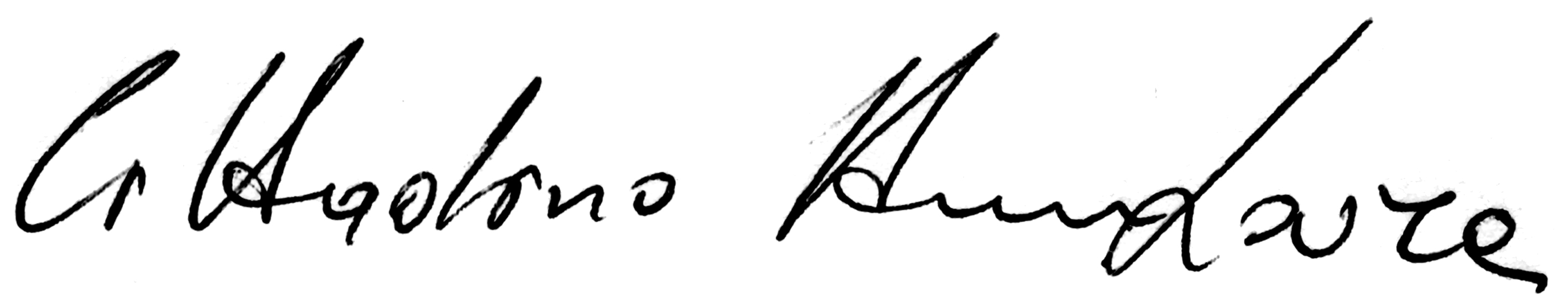 